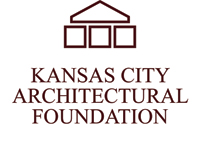 2023 KCAF Board of DirectorsKatherine Waldrop, AIA – 
  PresidentHoefer Welkerkatherine.waldrop@
  hoeferwelker.comTim Cahill, FAIA – Vice PresidentHNTBtcahill@hntb.comScott Sayers, AIA – 
  Past PresidentAECOMscott.sayers@aecom.comJenny DeCicco, CPA – TreasurerRubinBrownJenny.DeCicco@RubinBrown.ComAdam Cox – SecretaryJE Dunn Construction  adam.cox@jedunn.comMegan Blackledge, IIDAMillerKnollmegan_blacklidge@millerknoll.comEric Bosch, AIASFS Architectureebosch@sfsarch.com Angela CrawfordThe Builders’ Associationacrawford@buildersassociation.comMariah Meyer, AIA – DirectorBRRmariah.meyer@brrarch.comBrian Murch, AIA – DirectorDLR Groupbmurch@dlrgroup.comMatt Murphy, AIA – DirectorHelix Architecture + Designmmurphy@helixkc.comTayvia Triplett, Assoc. AIA 
– DirectorMultistudiotayvia.triplett@multi.studioRenee Petty, AIAHOKrenee.petty@hok.comGreg Sheldon, FAIA – DirectorBNIMgsheldon@bnim.comAbby SteinlageSteelcaseASTEINLA@steelcase.comWhitley Stephens, AIAPopulousWhitley.Stephens@populous.comAllison Wonder, AIAClark & Enersenallison.wonder@clarkenersen.comKimball Hales, AIA – Ex OfficioFinkle + Williamskhales@finklewilliams.comDawn Taylor – Ex OfficioAIA Kansas City1801 McGee St, Ste 100Kansas City, MO 64108dtaylor@aiakc.orgo:  816-979-3180c:  816-225-3485